《普贤行愿品》长行文第2课笔录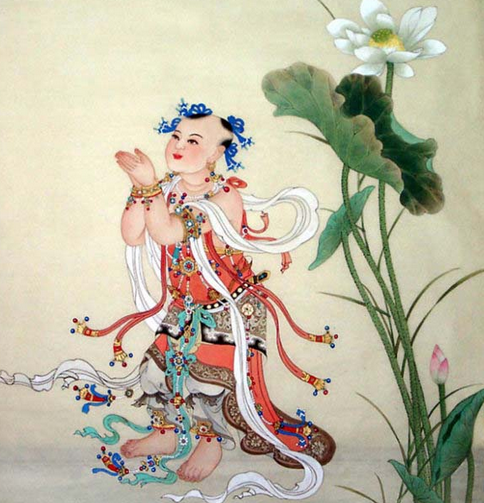 诸法等性本基法界中，自现圆满三身游舞力，离障本来怙主龙钦巴，祈请无垢光尊常护我。为度化一切众生，请大家发无上殊胜的菩提心！发了菩提心之后，下面继续学习《普贤行愿品》。【唐罽宾国三藏般若奉诏译】罽宾国就是克什米尔，别名迦湿弥罗。《普贤行愿品》是罽宾国的三藏法师般若奉诏译的。下面开始讲正文。【尔时普贤菩萨摩诃萨，称叹如来胜功德已。】这是承上启下的一段经文。在八十华严的最后，普贤菩萨广大赞叹如来的殊胜功德。然后连接本品的内容，或者为了引发普贤菩萨的十大愿王。前面广大地称赞了佛的功德，如果是利根的人就会想：以怎样的方式才能获得佛的功德呢？普贤菩萨下面就开始宣讲十大愿王，通过修持十大愿王就能获得佛陀的功德。通过前面普贤菩萨的赞叹，是不是已经把佛的功德彻底宣讲完了呢？实际上是根本宣讲不完的。不要说显现上十地菩萨的普贤菩萨宣讲不完，即便是十方诸佛什么都不做，一切时中宣讲佛的功德，也是无法宣讲穷尽的。就像《入中论》中所讲的一样，佛的功德广大无边，佛弟子根本没办法宣讲完，就像大鹏金翅鸟在虚空飞翔，最后回转的时候，是不是它到达了虚空边际的缘故呢？并不是这样，它的力气用完了才回来的。同样的道理，对佛的功德根本没办法宣讲完。【告诸菩萨及善财言：善男子，如来功德，假使十方一切诸佛，经不可说不可说佛刹极微尘数劫，相续演说不可穷尽。】讲记中也提到，善财童子就是法王如意宝的前世。善财童子为了寻求菩萨的修法，经历了很多苦行，寻求了很多修菩萨道的窍诀。在很多论典中也是把善财童子誉为依止善知识的典范，或者在了义的显教论典中善财童子也是凡夫一生成佛的代表。他最初依止善知识，发菩提心、精进修行，最后现证菩提果。一生成佛的说法，有时指善财，有时指龙女。称赞了佛陀的功德之后，普贤菩萨又告诉一切海会的无量无边菩萨，还有当机者善财童子说，善男子，如来的功德是无量无边的。这方面并不是说一些众生、声闻缘觉、有学道菩萨，而是“假使十方一切诸佛，经不可说不可说佛刹极微尘数劫”。这是什么意思呢？不可说不可说很多很多的佛刹，两个“不可说”是一个语气词，为了强调数量之多，并不是重复。在很多经论中都有不可说不可说、不可思议不可思议等等，就是已经超越了一般众生心量的意思。佛刹是很广大的，如果把这些佛刹研磨成极微小的微尘，每一个微尘代表一个劫，这么多微尘的大劫。即便经过这么长时间的“相续演说”。并不是时停时说，而是一刹那或者一分钟都没有停止过。从这方面观察时间是非常长的，在如无量无边微尘的时间中从来不停止，什么事情都不做，只是宣讲佛陀的功德，仍然是不可穷尽的。这一段的意思是说佛的功德实际上没办法宣讲，前面普贤菩萨宣讲的只是佛无量无边的功德中的一部分，根本无法宣讲佛陀所有的功德。这方面需要了解，佛陀的功德没办法宣讲穷尽。下面开始引出要成就这样的功德门需要怎样的因位修法，用什么修法才能成佛呢？虽然成佛的方式有很多，但是本论的十种修法堪为一切修法精要。一切菩萨的修法无外乎是行和愿，这十种修法称之为普贤十大愿王。我们不要认为现在每天念诵、发愿，已经了解了十大愿王。《入中论》中讲过，在初地菩萨的境界中，无量大愿归纳成十大愿王的方式真实发起，八地菩萨才能比较纯熟地修习。通过下面一一宣讲十大愿王的行持方式，我们也可以深深地感受到这些绝对不是我们的境界。普贤菩萨对我们宣讲时说依靠普贤行愿力和胜解力来修持。在凡夫位的时候，如果要真正在自相方面发起十大行愿不是很简单的事情，这是非常深的修法。【若欲成就此功德门，应修十种广大行愿。】如果发了菩提心的菩萨听到佛陀的功德这么广大、不可思议，肯定就会想成佛。“若欲成就此功德门”，“此功德门”就像前面普贤菩萨的广大赞叹一样，佛陀具备了无量无边的功德，要成就佛无边的功德门，应该修持十种广大行愿。虽然只有十个，但是在《十地经》《入中论》中讲，初地菩萨发的无量亿广大愿归摄为十大愿王，十大愿王展开就是初地以上菩萨发的无量亿大愿。【何等为十？一者礼敬诸佛，二者称赞如来，三者广修供养，四者忏悔业障，五者随喜功德，六者请转法轮，七者请佛住世，八者常随佛学，九者恒顺众生，十者普皆回向。】这是标出了《普贤行愿品》中十大愿王的名称，下面要对十大愿王一一观察、详尽解释。【善财白言：大圣，云何礼敬，乃至回向？】标出十种名字之后，除了最利根者之外，一般的人根本不知道如何具体修学。很多海会的菩萨也许都有这种想法，善财童子就代表一切海会菩萨向普贤菩萨提问：“大圣普贤菩萨，怎样修持礼敬、称赞如来，乃至于普皆回向的菩萨行呢？”下面普贤菩萨对于十种修法一一宣讲。一方面可以说普贤菩萨已经成就了佛果，显现成等觉菩萨的身份，一方面因为普贤菩萨以前也是通过修持圆满的十大愿王成就的，这是他亲证的境界，所以能够对于这些修法的精要一一宣讲。我们学习经文，慢慢体会，也能相似地了解、修持这样的境界。第一愿王——礼敬诸佛【普贤菩萨告善财言：善男子，言礼敬诸佛者。所有尽法界虚空界，十方三世一切佛刹极微尘数诸佛世尊，我以普贤行愿力故，深心信解，如对目前。悉以清净身语意，常修礼敬。】普贤菩萨首先告诉一切修行人如何修持礼敬诸佛。我们有时候认为礼敬诸佛很容易，不是以顶礼的架势做一个礼敬就是礼敬诸佛了，还要观待很多因缘，比如看你的发心是否纯正等等。虽然这也算是一种礼敬，但是不是能作为成佛行愿上的礼敬，能否归摄到十大愿王中呢？这是不敢肯定的。如果我们要修持十大愿王，必须按照十大愿王的标准修行。修行礼敬的时候，跟随自己的境界有很多不同的顶礼方式。在讲记当中提到了十种，除了两种相似的顶礼之外，其他的八种方式也可以包括在下中上三种顶礼中。所谓的下等顶礼就是有实执心，通过标准五体投地的方式对于诸佛礼敬；中等顶礼是安住在某种相似的定解中，虽然没有证悟一切诸法的实相，但是大概有这样的见解，对一切众生发起大悲菩提心的方式来做顶礼的；上等顶礼是安住在实相当中，这方面有两种。一种是没有能礼所礼，安住在实相中；一种是一边安住在无能礼所礼的实相状态中，一边身体也做礼敬的行为。无论是汉地、藏地，从比较了义的方面来讲，都是一样的。下中上的三种顶礼和清凉国师讲的八种顶礼可以互相对照和涵摄的。我们顶礼的时候，随着自己心力的大小，具有什么样的正见、悲心，就安住在这种心中顶礼，这不同于一般的庸俗状态中顶礼的功德，绝对可以迅速圆满资粮。礼敬的“礼”主要是身口的行为，“敬”是内心的发心，必须要对所礼的对境有一种恭敬心。虽然表面上非常标准地在做顶礼，但是内心甚至还怀有邪见、轻视的心态，不能算是真正的礼敬。十大愿王的修法是完全了知了佛陀不可思议解脱境界的总相之后，发起了非常深的恭敬心。并不是像世间人对佛陀的认知状态仅仅停留在佛陀以前是一个王子，很了不起，后来抛弃了王位出家了。作为大乘行者对佛的法报化三身功德、无量无边的事业了解了之后，既是无为法，又能任运地度化众生。尤其了解了《华严经》中讲的佛陀不可思议解脱境界之后，内心中对佛陀功德产生的定解越深，生起的恭敬心也就越深。我们现在对佛陀的恭敬心，和没有学佛之前肯定不一样，因为学了很多之后，对佛陀的功德生起了定解，一方面生起了比较稳定的恭敬心，一方面也会非常深广。普贤行愿中讲的恭敬心应该是停留在比较高的层次。按照一般的说法，礼敬诸佛是折服我慢的修法。对于初学者，为什么首先要讲礼敬诸佛呢？如果一个凡夫人内心的我慢没有折服，就不愿意以五体投地的方式，对佛陀、菩萨、胜法顶礼，如果内心还有我慢，后面怎么称赞如来呢？觉得佛陀的功德和我差不多，有可能还不如自己，就不可能去称赞佛陀了。不会为了得到佛的功德以佛为对境去广修供养、在佛前忏悔，随喜一切二乘有学无学、三乘圣者佛菩萨的功德，也不可能认为佛转法轮很稀有而去请转法轮、请佛住世。只有折服了内心的我慢之后，才会诚心诚意地修持称赞、供养、忏悔等等。礼敬诸佛按照初学者层次来讲，可以折服我慢；按照深层次来讲，礼敬是一种安住实相的修法状态。从这方面观察就是寂灭二障习气、现前无为法功德的殊胜修法。“所有尽法界虚空界”，实际上“尽法界虚空界”两个词是一个意思，一个是意义，一个是比喻，“尽法界”是意义，“虚空界”是比喻。因为法界比较抽象，一般凡夫的内心中难以理解不可思议的法界，法界到底有多大，是什么样子呢？为了让我们理解，就说虚空界。哦，虚空无量无边、非常广大，有了可以对照的比喻之后，我们就会大概知道尽法界是一种什么样的概念。如果不熟悉法界的概念，自己的所缘境过小，修持礼敬诸佛正行的时候，不一定能够获得圆满的功德。“十方三世一切佛刹极微尘数诸佛世尊”，所礼的诸佛是尽于法界的十方三世诸佛。十方是四方四隅上下，即东南西北、东南东北西南西北、上下。三世是过去现在未来。十方三世一切佛刹中的极微尘数诸佛世尊都是自己顶礼的对境。如果自己的心量，或者正见比较广大就要尽量去理解，也要这样去观想。如果自己的正见实在提不起来、观想不清楚，可以想因为三世一切诸佛同一法身，所以我就观想一尊佛，比如释迦牟尼佛、法王如意宝、上师仁波切都可以。实际上一个佛的法身就是一切诸佛的法身，有了这个正见，顶礼一个佛就是顶礼一切三世诸佛，这样作意也是可以的。随着自己修法增上、心量扩大，还是应该尽量靠近《华严经》中讲的层层无尽境界和功德，对自己的观想和修法都是非常有意义的。“我以普贤行愿力故，深心信解”，这里讲到了两种因，这两种因对于初学者来讲尤为关键。修持普贤行愿时，无论是礼敬诸佛、称赞如来，还是普皆回向，这十种修法都需要这两种因。第一种因我是通过普贤菩萨行愿的能力。比如今天晚上我们顶礼的时候，就想现在虽然我没有这个能力，但是可以借用普贤菩萨行愿的神力顶礼。第二种因是深心信解。虽然我没有这个能力，但是内心当中有一种正见，。通过智慧有一种信解心，相信在十方三世一切佛刹极微尘处有无量无边的诸佛，每一个世尊都有无量无边的海会菩萨围绕，我自己化现无量无边的身体做顶礼。通过深心信解来做顶礼也可以。第一个是依靠普贤行愿的神力，第二个是通过自己的信心力，以两种因而顶礼的。“如对目前”，好像这种层层无尽、无量无边的境界已经显现在我的眼前一样，像在我的眼前真实见到，这方面是它的因。然后是真正的顶礼方式，“悉以清净身语意，常修礼敬”。在这种对境面前，总的来说以清净的身业、语业、意业常修礼敬。讲记中讲清净的身业是不做杀生偷盗邪淫，清净的语业是不做两舌、妄语、恶口、绮语，清净的意业是远离贪心、害心、邪见，这种状态就是清净的身语意业，通过清净的身语意业来常修礼敬。我们现在已经有这么多烦恼了，肯定没有办法以清净身语意业常修礼敬。一方面虽然以前我造了很多身语意的恶业，内心不清净，但是至少我正在礼敬的时候，要尽量保持自己身语意业处于一个清净的状态，以最如法的方式顶礼。这方面就是讲到常修礼敬，也就是说下根者如果想不断地圆满资粮，或者三世诸佛恒常安住的缘故，也要常修礼敬。从实相顶礼的角度，恒时安住在解脱境界，或者解脱的因中，如果这样安住就会和诸佛的境界感应，真正得到佛的加持。我们修礼敬时，按照上等顶礼的标准，如果没有安住实相的刹那，就属于散乱位，和佛的境界远离了。从菩萨的修法来讲，应该常修礼敬，只有初地菩萨才能真实发起这种境界。如果我们没有这样的境界，做不到身体上常修礼敬，也做不到心里安住这种境界，只能按照信心或者自己的能力发愿尽量去做。我们修持的时候怎么观想呢？下面就是观想的方法。【一一佛所，皆现不可说不可说佛刹极微尘数身。】“一一佛所”，就是我在每一个佛面前，自己幻化成不可说不可说的佛刹极微尘数身，佛刹本身就是不可说不可说的，然后佛刹中的微尘也是非常多，我的身体又化现为无量无边。【一一身，遍礼不可说不可说佛刹极微尘数佛。】首先我的一个身体化现为无量无边的身体，然后每一个身体也对无量无边的诸佛做顶礼。真正的圣者肯定可以做到，对于初学者来讲，尽量依靠信解力，运用自己的观想力。如果我们能够这样观想，就不会有打妄想的机会，这方面本身就是一个比较复杂的观想方式。首先要观想自己无量无边不可说不可说的微尘数身体，然后每一个身体顶礼的是不可说不可说的佛，我们一一观想时，这种观想的质量是比较高的，没有机会打妄想。如果没有这样观想，随随便便地顶礼，有可能一边在顶礼，一边在想其他的事情。这样观想具备很多功德，因为一个身体缘一个实实在在的佛顶礼的功德非常有限，如果自己幻化成无量无边的身体顶礼无量无边的佛，这时再观想我代无量无边的六道众生一起顶礼，功德非常大，还能加上三轮体空的话，就更殊胜了。不过怎么样，堪布也讲过，我们在修这些法的时候，有使用的机会就要尽量使用，最好今天晚上就运用这样的观想方式，自己代一切众生，不是我一个人，而是一切地狱、饿鬼、旁生、人道、阿修罗道、天道的一切众生和我一起顶礼，这样观想是消除我执的殊胜方便。如果能安住在自己内心的罪业，或者能礼所礼都是无自性的状态当中顶礼，肯定会有一种收获。【虚空界尽，我礼乃尽。以虚空界不可尽故，我此礼敬无有穷尽。】自己要顶礼到什么时候结束呢？虽然我们顶礼了一个小时、两个小时，但是从普贤愿王的侧面来讲，就是虚空界尽我礼乃尽。这是从反方面讲的，虚空界是根本不可能尽的，我的顶礼也不可能穷尽。“以虚空界不可尽故，我此礼敬无有穷尽”，因为虚空界不尽的缘故，所以我礼敬诸佛也是绝对不会穷尽的。分开实相顶礼和现相顶礼比较容易理解，如果从实相顶礼的意义观察，不一定要做这些五体投地的行为，反正安住在实相、诸法自相就可以了，或者因为菩萨求取佛果的心态非常勇猛的缘故，所以即便是虚空界尽，我的顶礼还是不会穷尽。在《庄严经论》中，这些菩萨的作意我们也是一一学习过的，他们在修习布施、持戒等资粮时，即便最后所有的众生全部度尽了，菩萨修布施的意乐也不会穷尽，或者佛陀修持的意乐最为圆满，根本不会穷尽。【如是乃至众生界尽，众生业尽，众生烦恼尽，我礼乃尽。而众生界乃至烦恼无有尽故，我此礼敬无有穷尽。】前面讲虚空界尽，而且“如是乃至众生界尽”，一切众生的种类完全消尽，众生不管是有漏业，还是无漏业全部消尽了，众生的烦恼全部消尽，我的顶礼才尽。而众生界乃至于烦恼无有穷尽的缘故，我的顶礼无有穷尽。这是讲菩萨的心态和修法，因为有很多的方便、善巧，所以在初地时能够真实发起来。现在我们至少要有这样一种心态，对于修法不应该产生满足心。普贤大愿中都讲众生业尽，众生烦恼尽，我的顶礼才尽。我做了这么一点顶礼有什么了不起的呢？修了这些法不值得满足，应该继续修下去，乃至于现证佛果之前，都要一直精进，这种殊胜的作意必须要生起来。【念念相续，无有间断，身语意业，无有疲厌。】“念念相续，无有间断”，就是说每一念每一念相续没有间断的意思。自己在念念当中都是没有间断的，而且身语意业无有疲厌，没有疲倦，也没有餍足。不会认为现在非常累，想要休息，觉得我已经修了这么多、足够了，这些想法都不应该有。我们内心中的烦恼这么深、业障这么重，却认为已经修得差不多了，这种想要偷懒的想法是不对的。我们的福报非常浅薄，礼敬诸佛能够清净罪障、圆满资粮，对自己的今生后世、一切众生有大利益的缘故，不应该有疲厌的想法。讲记中从比较了义的境界说，绝对不会疲厌，如果你用有生灭的心去缘，肯定会有疲厌，或者没办法做到念念相续无有间断，如果用智慧去缘就不会，现在我们很明显没有这种境界。那怎么办呢？只有通过世俗作意的想法来对治自己的满足感和不想修的想法。以前有些大德说国，认为自己不用修，正是更需要修的标志。如果什么时候想不需要修了，差不多了，生起这种想法说明你还要励力地修行。因为这些圣者功德越大越是不满足，直至成佛还是不满足，所以我们满足了，认为差不多，就是一种狭隘的心，这是魔障。还要励力地修，这是尤其需要修的表现。从这段经文中可以看出来，礼敬诸佛的行愿绝对不是一般人能够做到的。我们也许认为《普贤行愿品》简单，其实它的修法非常难。现在我们只有依靠普贤菩萨的行愿力，通过胜解力来礼敬一切诸佛，相似地去生起它的因，以后在初地才能真实发起。第二愿王——称赞如来【复次善男子，言称赞如来者：所有尽法界虚空界，十方三世一切刹土，所有极微一一尘中，皆有一切世间极微尘数佛。一一佛所，皆有菩萨海会围绕。】这是称赞如来，“称”是称述，“赞”就是赞扬的意思。我们在赞叹的时候，首先把佛陀的功德称述出来，然后再赞叹，有很多的赞佛偈。比如《华严经》中普贤菩萨广大赞叹佛的偈颂，还有很多大德造了一些赞佛偈，都把佛的功德叙述出来，然后通过赞美的词句进行赞扬，我们念诵这些就可以。法王如意宝也说，如果通过自己的分别心去造赞颂上师诸佛的颂词，有一个清净的心，想通过礼赞如来的方式来清净语业，遣除修道的障碍，得到无碍的辩才等等，有很多殊胜的必要，不一定是圣者，我们也可以写一些诗歌赞叹上师、三宝的功德。通过这种因遣除修道的障碍、违缘，获得上师诸佛的欢喜摄受。以前以语言所造的，比如谤法罪、妄语、恶口、离间等等语业都可以通过称赞如来得以清净，最终能够获得无碍辩才。如果具有智慧造一些赞佛偈，肯定比写一些世间的诗歌殊胜。像以前的李白等大诗人本来文采很好，如果能够写一些赞佛偈，功德肯定非常大。没有意义的世间诗词，写也可以，不写也可以，对自他没有很大的意义，有时候虽然这些称之为精神食粮，但是没有办法帮助众生获得解脱，反而会让众生生起染污心。自己的文笔好，有时间应该写一些赞叹佛陀上师功德的赞叹文，这样非常好。“所有尽法界虚空界”，这和前面一样的。“十方三世一切刹土，所有极微一一尘中”，十方三世的刹土是无量无边、不可计数的。我们想到刹土的时候，最多想到地球，或者周围方圆几十公里，再也超不出这个范围。虽然十方三世一切刹土无量无边，但是这些刹土每一个微尘上都有一切世间极微尘数佛，就在最小一个极微上有所有世间微尘数的诸佛安住说法。每一个佛的周围皆有海会菩萨围绕，无量无边不可说不可说的菩萨团团围绕诸佛，这是一个非常不可思议的殊胜境界。首先是观想我所称赞的对境，这一段话就是称赞的对境是什么样的。非常广大的佛、殊胜的菩萨等等，下面就是它的因。【我当悉以甚深胜解，现前知见。】我们现在没有能力通过自利真正的现前知见，那么通过什么来现前知见呢？“现前知见”的意思是，现前知和现前见道，就像我们面前的这些瓶子、柱子一样，不是以其他隐蔽的方式，就是在面前如是现见，这种了知的方式就像知见色法一样。虽然没有知见的能力，但是“我当悉以甚深胜解”的方式，通过发起胜解信的方式来现前知见。通过普贤菩萨的加持力，或者通过甚深的胜解力现前知见，这时就如是观想一切诸佛，或者了知经文所讲的无量无边刹土的状况绝对是有的。虽然我现在没办法知道，但是要生起胜解信。下面是通过什么相来赞叹。【各以出过辩才天女微妙舌根，一一舌根，出无尽音声海，一一音声，出一切言辞海，称扬赞叹一切如来诸功德海。】这样观察的时候，通过甚深的胜解现前知见，然后“各以出过辩才天女”，“出过”就是超出的意思，超过辩才天女。“辩才天女”讲记当中讲过有一个善口采女，她说一句话，相和于百千种乐音，一种乐音相合于百千种妙音，她具备这样的舌根。我们要发愿使用超过辩才天女的微妙舌根赞叹诸佛。虽然现在我的声音很难听，或者只有一个舌头，念的也只是一句赞佛偈，但是我发愿通过普贤菩萨行愿的威神力、自己的胜解力加持，因为在华严境界或者《华严经》中讲圆融无碍的法，一个音声具足一切音声，或者一个法具足一切法，所以我们如果有这样的正见，也相信一个普通声音具备一切音声，一即一切，一切即一。具备这方面的正见，也可以这样去发愿，以胜解或者普贤菩萨的加持力，在我念诵赞佛偈的时候，能够获得这样的效果。什么效果呢？得到出过辩才天女微妙舌根赞叹佛陀的效果，我们就要这样发愿。辩才天女的一个舌根可以出百千种音声，我的一一舌根也可以出无尽音声海，然后一一音声出一切言辞海，每一个音声中又幻化出或者具备无量无边世界上最好的言辞海，称扬赞叹一切无量无边微尘刹中具备的无量无边诸佛功德大海，如果能够从这方面赞叹、观想、修持，当下就会清净很多语业，具备很多功德。【穷未来际，相续不断。尽于法界，无不周遍。】“穷未来际，相续不断”，乃至于未来际之间，因为未来没有边际，所以我穷未来际赞叹一切诸佛的修法也是相续不断。“尽于法界，无不周遍”，然后我赞叹一切诸佛的言辞海周遍于一切法界，每一个佛面前都已经周遍赞叹。【如是虚空界尽，众生界尽，众生业尽，众生烦恼尽，我赞乃尽。】这也是赞叹无尽的发愿，我发愿或者立誓乃至虚空界穷尽，众生界穷尽，众生业穷尽，众生烦恼穷尽，我赞叹诸佛才会穷尽。【而虚空界乃至烦恼无有尽故，我此赞叹无有穷尽。念念相续，无有间断，身语意业，无有疲厌。】因为虚空界乃至于烦恼根本不会穷尽的缘故，所以我的赞叹也不会穷尽，也就是告诉我们修持普贤愿王没有穷尽、不会终止，一直要如是地修持这种殊胜的修法，然后和真正的普贤愿王契合的时候，就是根本无有间断、没有疲厌。今天的课就讲到这里。所南德义檀嘉热巴涅 此福已得一切智托内尼波札南潘协将 摧伏一切过患敌杰嘎纳齐瓦隆彻巴耶 生老病死犹波涛哲波措利卓瓦卓瓦效 愿度如海诸有情